Домашнее заданиеучени___  5___ класса _______________________________________________Задание 1.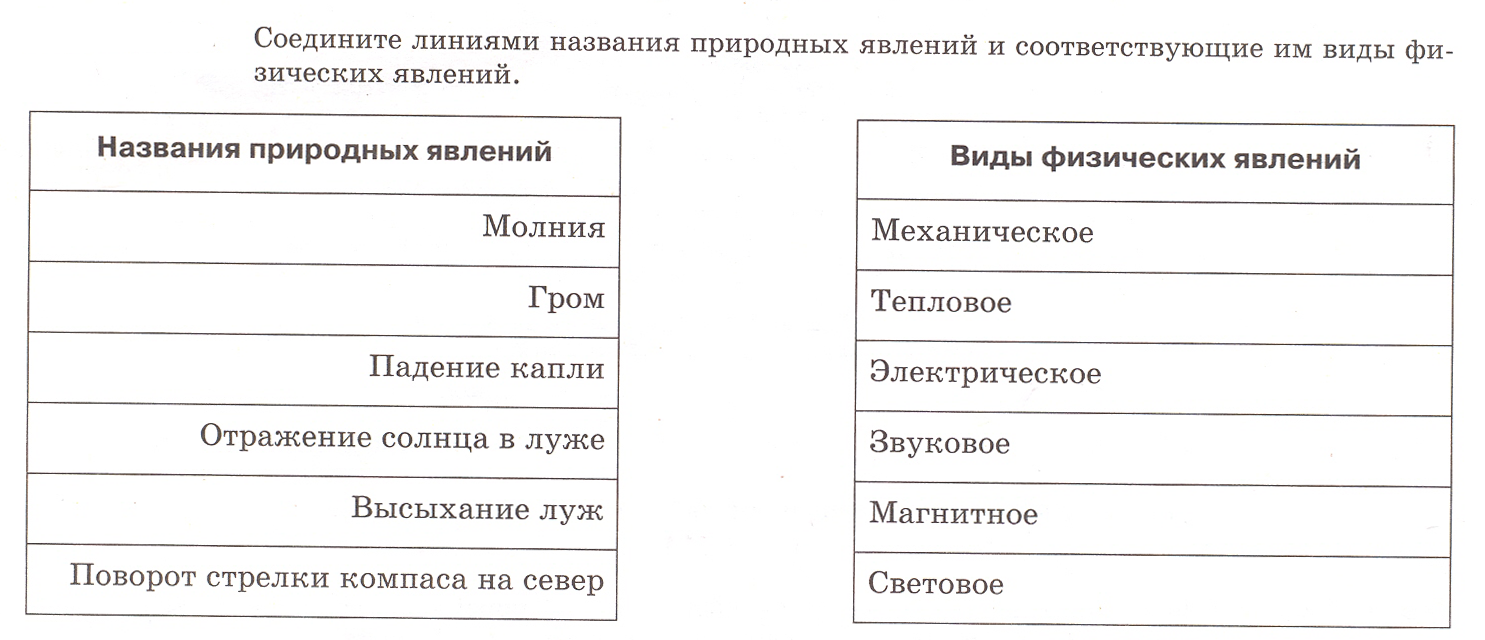 Задание 2.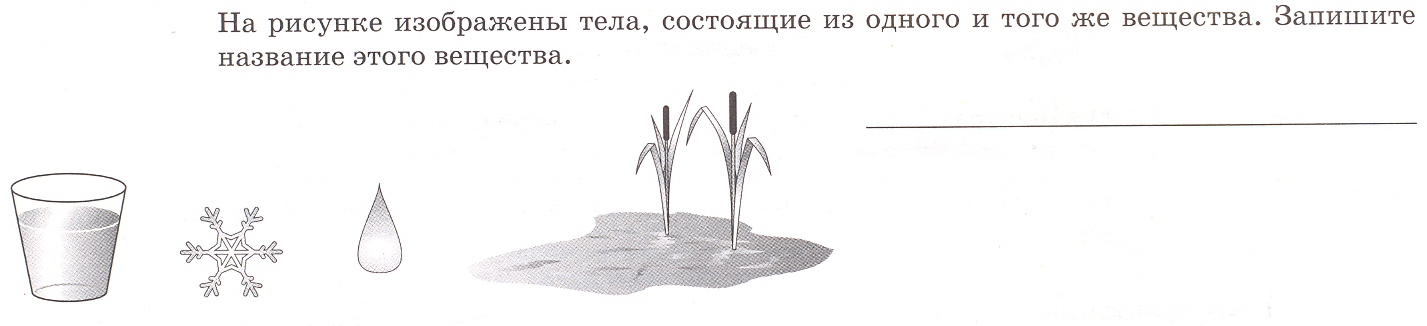 Задание 3.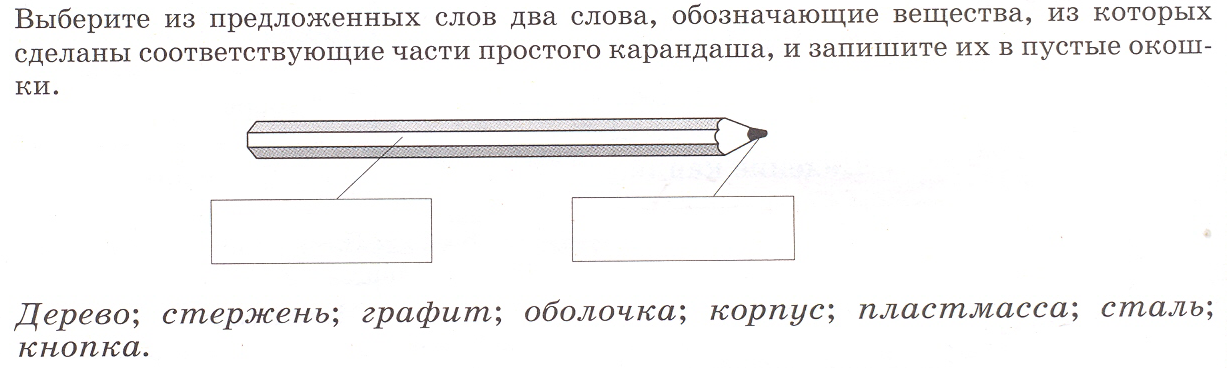 Задание 4.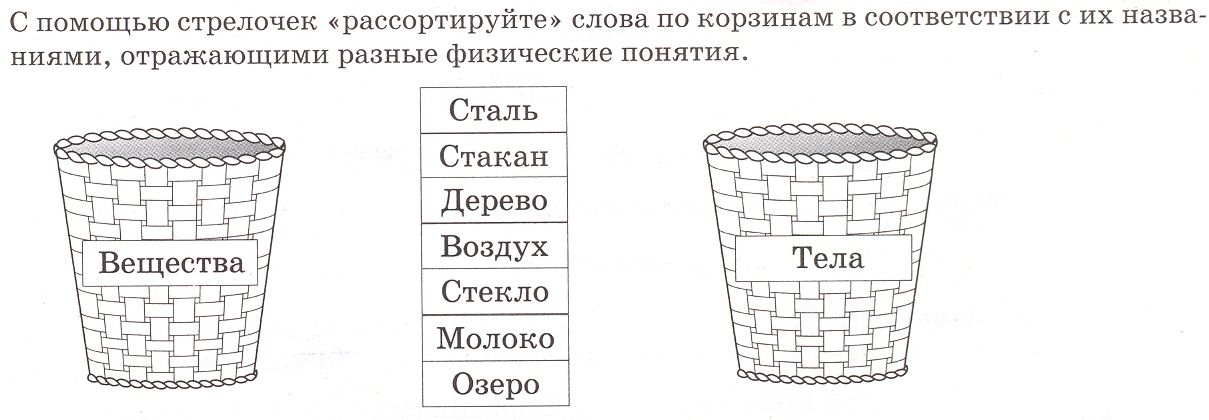 Задание 5.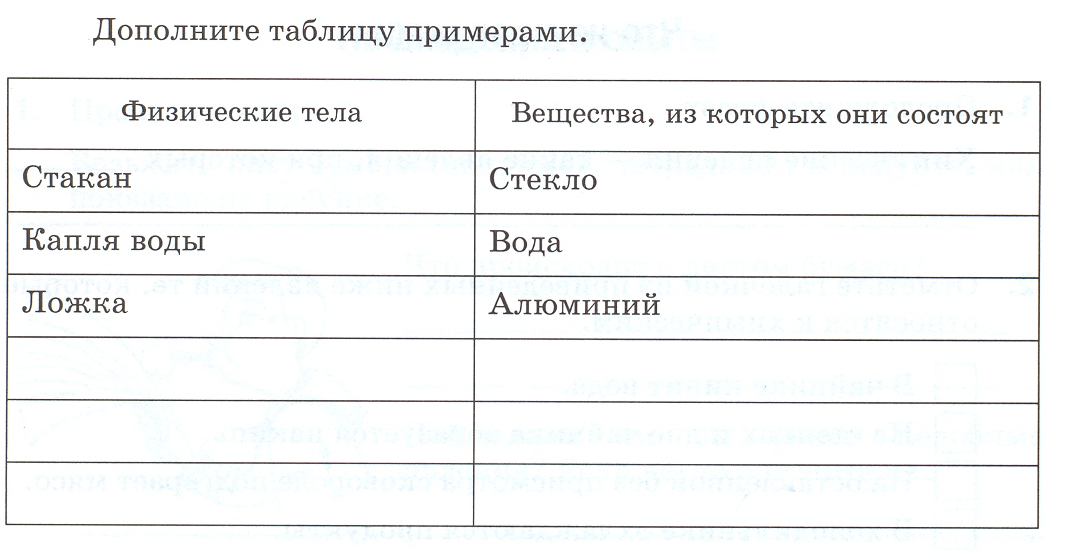 